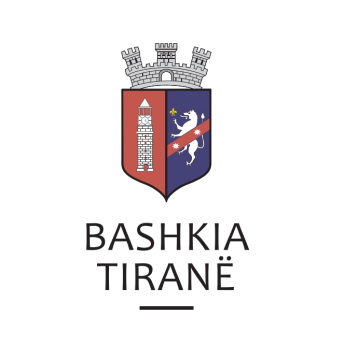      R  E  P U  B  L  I  K  A    E   S  H  Q  I  P  Ë  R  I  S  Ë
  BASHKIA TIRANË
DREJTORIA E PËRGJITHSHME PËR MARRËDHËNIET ME PUBLIKUN DHE JASHTË
DREJTORIA E KOMUNIKIMIT ME QYTETARËTLënda: Kërkesë për shpallje nga Gjykata e Rrethit Gjyqësor Tiranë, Dhoma Penale për z. Aleksandër Biraçi.Pranë Bashkisë Tiranë ka ardhur kërkesa për shpallje nga Gjykata e Rrethit Gjyqësor Tiranë, Dhoma Penale, me nr. 3404 A, datë 14.08.2019, protokolluar në institucionin tonë me nr. 31340 prot., datë 16.08.2019.Ju sqarojmë se kjo gjykatë dërgon për shpallje gjykimin e çështjes penale me palë:Të pandehurit:       Aleksandër BiraçiAkuzuar:               Për kryerjen e veprës penale “Drejtim i automjeteve në mënyrë të                               parregullt”.Drejtoria e Komunikimit me Qytetarët ka bërë të mundur afishimin e shpalljes për z. Aleksandër Biraçi, në tabelën e shpalljeve të Sektorit të Informimit dhe Shërbimeve për Qytetarët pranë Bashkisë Tiranë.     R  E  P U  B  L  I  K  A    E   S  H  Q  I  P  Ë  R  I  S  Ë
  BASHKIA TIRANË
DREJTORIA E PËRGJITHSHME PËR MARRËDHËNIET ME PUBLIKUN DHE JASHTË
DREJTORIA E KOMUNIKIMIT ME QYTETARËTLënda: Kërkesë për shpallje nga Gjykata e Rrethit Gjyqësor Vlorë për znj. Esmeralda Thomai.Pranë Bashkisë Tiranë ka ardhur kërkesa për shpallje nga Gjykata e Rrethit Gjyqësor Vlorë, me nr. 1265 akti/A. Spiro, datë 07.08.2019, protokolluar në Bashkinë Tiranë me nr. 31339 prot., datë 16.08.2019.Ju sqarojmë se kjo gjykatë dërgon shpallje se është zhvilluar gjykimi i çështjes civile që i përket:Kërkues:         Prokuroria e Rrethit Gjyqësor VlorëObjekti:          Pushimin e procedimit penal nr. 1335, viti 2013, regjistruar me datë                                   19.11.2013, për veprën penale “Vjedhja”, parashikuar nga neni 134, i                           Kodit Penal dhe rifilluar në datë 20.05.2019, për shkak të parashkrimit                        të ndjekjes penale.   Me pjesëmarrjen:Viktima:           Esmeralda ThomaiDrejtoria e Komunikimit me Qytetarët ka bërë të mundur afishimin e shpalljes për znj. Esmeralda Thomai, në tabelën e shpalljeve të Sektorit të Informimit dhe Shërbimeve për Qytetarët pranë Bashkisë Tiranë.     R  E  P U  B  L  I  K  A    E   S  H  Q  I  P  Ë  R  I  S  Ë
  BASHKIA TIRANË
DREJTORIA E PËRGJITHSHME PËR MARRËDHËNIET ME PUBLIKUN DHE JASHTË
DREJTORIA E KOMUNIKIMIT ME QYTETARËTLënda: Kërkesë për shpallje nga Gjykata e Rrethit Gjyqësor Vlorë për znj. Arta Danaj.Pranë Bashkisë Tiranë ka ardhur kërkesa për shpallje nga Gjykata e Rrethit Gjyqësor Vlorë, me nr. 849 akti/ V. Canaj, datë 07.08.2019, protokolluar në Bashkinë Tiranë me nr. 31338 prot., datë 16.08.2019.Ju sqarojmë se kjo gjykatë dërgon shpallje se është zhvilluar gjykimi i çështjes civile që i përket:Viktimë akuzuese:         Rollando RondoE akuzuar:                     Arta Danaj, Avokate pranë Dhomës së AvokatisëAkuza:                           1. “Fyerja”, parashikuar nga neni 119, i Kodit Penal                                      2.  “Përdorimi me keqdashje i thirrjeve telefonike”. Etj.Drejtoria e Komunikimit me Qytetarët ka bërë të mundur afishimin e shpalljes për znj. Arta Danaj, në tabelën e shpalljeve të Sektorit të Informimit dhe Shërbimeve për Qytetarët pranë Bashkisë Tiranë.